Publicado en Ciudad de México el 19/09/2023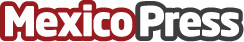 Taste of California, una gran iniciativa para promover alimentos y productos agrícolas de CaliforniaLa Asociación Agrocomercial del Oeste de Estados Unidos y el Departamento de Agricultura del Estado de California presentaron la experiencia "Taste of California", una iniciativa que destacó la calidad y diversidad de productos agrícolas del estado de CaliforniaDatos de contacto:Gastronómadas MxGastronómadas Mx5539924052Nota de prensa publicada en: https://www.mexicopress.com.mx/taste-of-california-una-gran-iniciativa-para_1 Categorías: Internacional Nacional Gastronomía Industria Alimentaria Consumo http://www.mexicopress.com.mx